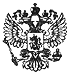 Федеральный закон от 27 ноября 2017 г. N 351-ФЗ "О внесении изменений в статьи 146 и 170 части второй Налогового кодекса Российской Федерации"     Принят Государственной Думой 10 ноября 2017 года     Одобрен Советом Федерации 22 ноября 2017 года     Статья 1     Внести в часть вторую Налогового кодекса Российской Федерации(Собрание законодательства Российской Федерации, 2000, N 32, ст. 3340;2001, N 1, ст. 18; N 33, ст. 3413; 2002, N 22, ст. 2026; 2004, N 34,ст. 3524; 2005, N 30, ст. 3129, 3130; 2006, N 10, ст. 1065; N 45,ст. 4627; 2007, N 1, ст. 39; N 23, ст. 2691; N 49, ст. 6071; 2008, N 48,ст. 5519; 2009, N 48, ст. 5731; 2010, N 15, ст. 1737; N 31, ст. 4186;N 48, ст. 6247; 2011, N 1, ст. 7; N 30, ст. 4587, 4593; N 48, ст. 6729;N 49, ст. 7014, 7016; 2012, N 26, ст. 3447; N 53, ст. 7619; 2013, N 23,ст. 2866, 2889; N 30, ст. 4049; N 52, ст. 6985; 2014, N 16, ст. 1835;N 30, ст. 4239; N 48, ст. 6647; 2015, N 48, ст. 6692; 2016, N 1, ст. 16;N 27, ст. 4175; N 49, ст. 6844, 6847; 2017, N 1, ст. 4) следующиеизменения:     1) пункт 2 статьи 146 дополнить подпунктом 16 следующего содержания:     "16) передача на безвозмездной основе органам государственной властисубъектов Российской Федерации и органам местного самоуправленияимущества, в том числе объектов незавершенного строительства, акционернымобществом, которое создано в целях реализации соглашений о созданииособых экономических зон и 100 процентов акций которого принадлежитРоссийской Федерации, и хозяйственными обществами, созданными с участиемтакого акционерного общества в указанных целях, являющимися управляющимикомпаниями особых экономических зон.";     2) в пункте 3 статьи 170:     а) в подпункте 1:     в абзаце третьем слова "имущественных прав;" заменить словами"имущественных прав.";     дополнить абзацем следующего содержания:     "Положения настоящего подпункта не применяются в отношении передачиимущества, нематериальных активов, имущественных прав акционернымобществом, которое создано в целях реализации соглашений о созданииособых экономических зон и 100 процентов акций которого принадлежитРоссийской Федерации, в уставный капитал хозяйственных обществ, созданныхс участием такого акционерного общества в указанных целях, являющихсяуправляющими компаниями особых экономических зон;";     б) в абзаце первом подпункта 2 слова "операций, предусмотренныхподпунктом 2 пункта 2 статьи 146 настоящего Кодекса, осуществляемыхуправляющей компанией, которая создана в целях реализации соглашений осоздании особых экономических зон и 100 процентов акций которойпринадлежит Российской Федерации" заменить словами "операций,предусмотренных подпунктом 16 пункта 2 статьи 146 настоящего Кодекса".     Статья 2     1. Настоящий Федеральный закон вступает в силу по истечении одногомесяца со дня его официального опубликования, но не ранее 1-го числаочередного налогового периода по налогу на добавленную стоимость.     2. Действие положений подпункта 16 пункта 2 статьи 146 и подпунктов1 и 2 пункта 3 статьи 170 Налогового кодекса Российской Федерации (вредакции настоящего Федерального закона) распространяется направоотношения, возникшие с 1 января 2017 года.Президент Российской Федерации                                  В. ПутинМосква, Кремль27 ноября 2017 годаN 351-Ф3